ПЛАНработы МТК 524 на 2018 год(рассмотрение проектов стандартов и подготовка проектов экспертных заключений МТК 524)
 (по состоянию на 27.07.2018)ПЕРЕЧЕНЬ ПЕРЕХОДЯЩИХ ТЕМ В ПРОГРАММУ СТАНДАРТИЗАЦИИ НА 2018 ГОДУПЕРЕЧЕНЬ ТЕМ В ПРОГРАММЕ СТАНДАРТИЗАЦИИ 2018 ГОДА ПО ВЫСОКОСКОРОСТНОМУ НАПРАВЛЕНИЮПЕРЕЧЕНЬ НОВЫХ ТЕМ, ВКЛЮЧЕННЫХ В ПРОГРАММУ МЕЖГОСУДАРСТВЕННОЙ СТАНДАРТИЗАЦИИ В 2018 ГОДУ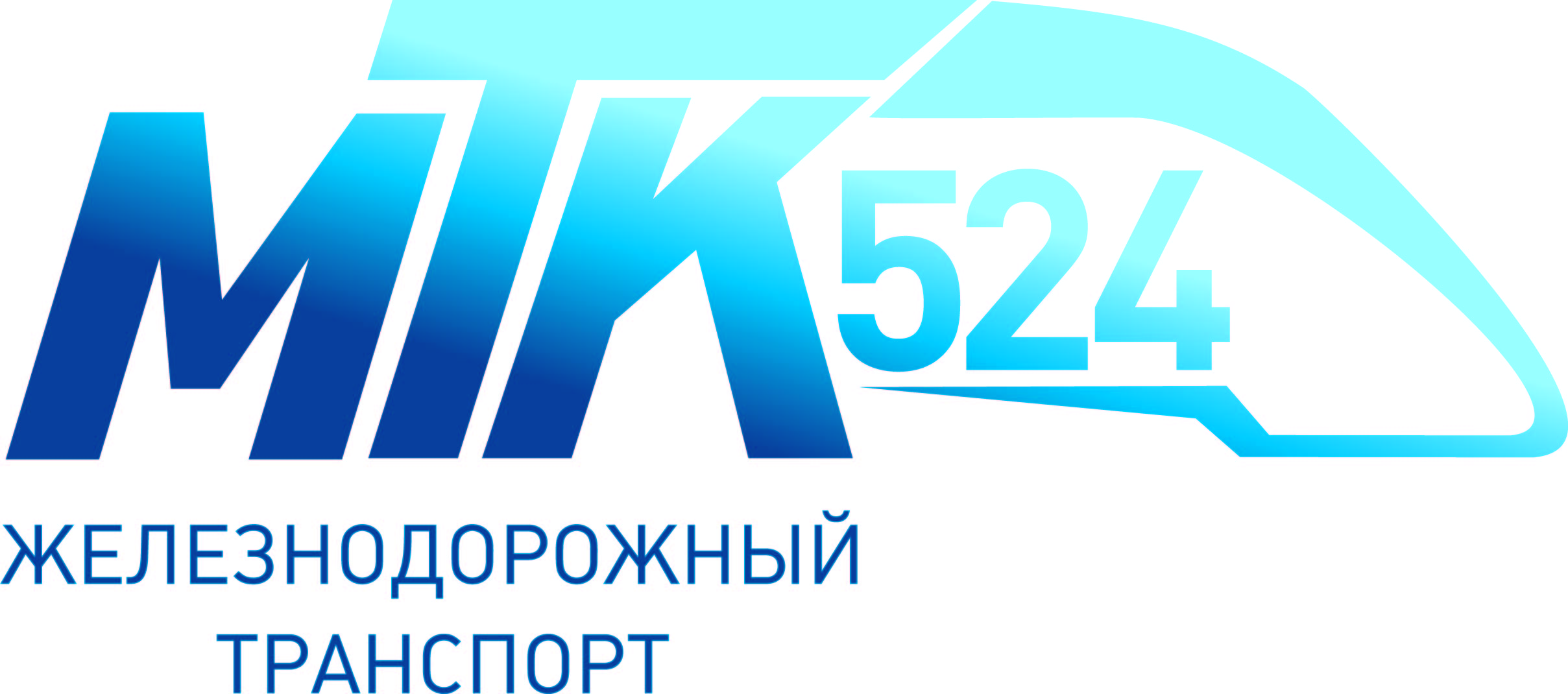 № п/пНаименование проектаРазработчикМПК, ответственный за подготовку экспертного заключенияДругие МПК, участвующие в подготовке экспертного заключенияДата рассмотрения первой редакцииДата голосования по окончательной редакцииУтверждениеГОСТВагоны пассажирские локомотивной тяги. Требования пожарной безопасности и методики испытаний по оценке пожароопасных свойств неметаллических материаловЗАО НО «ТИВ»; ОАО «ТВЗ»МПК 7План08.2014
Факт
27.11.2014План10.2014План03.2015ГОСТМоторвагонный подвижной состав. Методика динамико-прочностных испытанийФГУП «ВНИИНМАШ»МПК 6План08.2014
Факт
27.11.2014План10.2014
Факт
28.08.2017План03.2015ГОСТПровода контактные из меди и ее сплавов для электрифицированных железных дорог. Технические условияФГУП «ВНИИНМАШ»МПК 11План08.2014
Факт
27.11.2014План10.2014План03.2015ГОСТЦентры колесные катаные для железнодорожного подвижного состава. Технические условияФГУП «ВНИИНМАШ»МПК 6План08.2014
Факт
27.11.2014План10.2014
Факт
28.08.2017План03.2015ГОСТИзделия остекления железнодорожного подвижного состава. Общие технические условия ФГУП «ВНИИНМАШ»МПК 6МПК 4План09.2015
Факт
01.10.2015План12.2015План07.2016ГОСТЭлементы оптические для световых сигнальных приборов железнодорожного транспорта. Технические условияФГУП «ВНИИНМАШ»МПК 6МПК 8План08.2014
Факт
27.11.2014План10.2014План03.2015ГОСТАнкеры для контактной сети железных дорог. Технические условияФГУП «ВНИИНМАШ»МПК 11План09.2015
Факт
01.10.2015План12.2015План07.2016ГОСТВагоны пассажирские локомотивной тяги. Общие технические требованияЗАО НО «ТИВ»; ОАО "ТВЗ"МПК 708.2014
Факт
27.11.2014План10.2014План03.2015ГОСТДетали и сборочные единицы сцепных и автосцепных устройств железнодорожного подвижного состава. Методы испытанийФГУП «ВНИИНМАШ»МПК 6МПК 7, МПК 8План04.2014
Факт
01.09.2014План07.2014
Факт
28.08.2017План03.2015Изменение ГОСТ 10791-2011Колеса цельнокатаные. Технические условияАО «ВНИИЖТ»МПК 7МПК 6План05.2015
Факт
22.09.2015План11.2015План04.2016Железнодорожный подвижной состав. Нормы допустимого воздействия на железнодорожный путь и методы испытаний (на основе ГОСТ Р 55050-2012)ООО «ВНИЦТТ»МПК 6МПК 5, МПК 7, МПК 8, МПК 1План09.2018
Факт
15.05.2018План12.2018План06.2019ГОСТСтыки рельсов и стрелочных переводов сварные. Методы контроля качестваАО «ВНИИЖТ»МПК 5План06.2015
Факт
02.12.2016План09.2016План04.2017ГОСТЛокомотивы. Требования к прочности и динамическим качествамФГУП «ВНИИНМАШ»МПК 6План08.2014
Факт
27.11.2014План10.2014
Факт
15.09.2015План03.2015ГОСТМоторвагонный подвижной состав. Общие требования по приспособленности к диагностированию ФГУП «ВНИИНМАШ»МПК 6План09.2015
Факт
01.10.2015План12.2015
Факт
02.08.2016План07.2018
ГОСТЭлементы сварных рельсовых соединений и пересечений железнодорожных путей. Технические условияАО «ВНИИЖТ»МПК 5План06.2015
Факт
02.12.2016План11.2015План04.2016ГОСТЭлектровозы. Общие технические требования ФГУП «ВНИИНМАШ»МПК 608.2014
Факт
08.12.201410.2014
Факт
15.09.2015План03.2018
ГОСТБезбалластный путь высокоскоростных железнодорожных линий. Требования безопасности и методы контроляАО «ВНИИЖТ»МПК 5План09.2017План12.2018План03.2019ГОСТВагоны грузовые крытые. Общие технические условияОАО «НИИ вагоностроения»МПК 7План09.2016
Факт
06.07.2017План06.2018
Факт
29.03.2018План10.2018ГОСТРельсы железнодорожные контррельсовые. Технические условияАО «ВНИИЖТ»МПК 5План08.2014
Факт
27.11.2014План10.2014План03.2015ГОСТЭлектропоезда. Общие технические требованияФГУП «ВНИИНМАШ»МПК 6План08.2014
Факт
01.12.2014План10.2014
Факт
22.09.2016План03.2015ГОСТПриборы наружного освещения и световой сигнализации железнодорожного подвижного состава. Технические требования и методы контроляАО «ВНИИЖТ»МПК 1МПК 6, МПК 7, МПК 8План06.2014
Факт
03.03.2016План10.2018План06.2019Пересмотр ГОСТ 26686-96Вагоны-платформы. Общие технические условияОАО «НИИ вагоностроения»МПК 7План09.2016
Факт
07.18.2014План03.2018
Факт
03.20.2018План06.2018Изменение ГОСТ 33325-2015Шум. Методы расчета уровней внешнего шума, излучаемого железнодорожным транспортомАО «ВНИИЖТ»МПК 3План01.2017
Факт
04.06.2018План03.2017План06.2017ГОСТТяговой подвижной состав железнодорожный. Часть 1. Методы контроля электротехнические параметровАО «ВНИИЖТ»МПК 6План03.2017План06.2017План09.2017Пересмотр ГОСТ 12393-2013Арматура контактной сети железной дороги линейная. Общие технические условияАО «ВНИИЖТ»МПК 11План03.2017
Факт
19.05.2017План06.2017План09.2017ГОСТРельсы железнодорожные, сваренные термитным способом. Технические условияАО «ВНИИЖТ»МПК 5План03.2017План06.2017План09.2017Изменение ГОСТ 15.902-2014Система разработки и постановки продукции на производство. Железнодорожный подвижной состав. Порядок разработки и постановки на производствоООО «ВНИЦТТ»МПК 1МПК 6, МПК 7, МПК 8План07.2017
Факт
06.07.2017План07.2018
Факт
28.03.2018План12.2018Пересмотр ГОСТ 32697-2014Тросы контактной сети железной дороги несущие. Технические условияАО «ВНИИЖТ»МПК 11План03.2017
Факт
26.04.2017План06.2017План09.2017ГОСТБуксы и адаптеры для колесных пар тележек грузовых вагонов. Общие технические условияООО «ВНИЦТТ»МПК 7План05.2016
Факт
17.06.2016План04.2017
Факт
28.07.2017План06.2017
Факт
26.01.2018ГОСТСкользуны тележек грузовых вагонов. Общие технические условияООО «ВНИЦТТ»МПК 7План03.2016
Факт
24.03.2016План10.2017
Факт
28.07.2017План12.2017
Факт
15.02.2018ГОСТТележки трех и четырехосные грузовых вагонов. Правила приемки и методы испытанийООО «ВНИЦТТ»МПК 7План06.2017План05.2018План10.2018Изменение ГОСТ 19330-2013Стойки для опор контактной сети железных дорог. Технические условия«Трансэлектропроект»- филиала ОАО «Росжелдорпроект»МПК 11План03.2017
Факт
25.12.2017План06.2017
Факт
27.04.2018План09.2017ГОСТТяговый подвижной состав железнодорожный. Часть 2. Методы испытаний по защите при аварийных процессах и по измерению нагрева электрооборудованияАО «ВНИИЖТ»МПК 6План01.2017
Факт
22.03.2017План03.2017План06.2017Изменение ГОСТ 32209-2013Фундаменты для опор контактной сети железных дорог. Технические условия«Трансэлектропроект» - филиала ОАО «Росжелдорпроект»МПК 11План01.2017
Факт
25.12.2017План03.2017
Факт
27.04.2018План06.2017Изменение ГОСТ 16017-2014Болты закладные для рельсовых скреплений железнодорожного пути. Технические условияОАО «Северсталь-метиз»МПК 5План09.2016
Факт
12.12.2016План06.2017
Факт
01.08.2018План 10.2018ГОСТПрибор уравнительный для высокоскоростных железнодорожных линий. Требования безопасности и методы контроляАО «ВНИИЖТ»МПК 5План09.2017План12.2018План08.2019ГОСТВагоны грузовые бункерного типа. Общие технические условияООО «ВНИЦТТ»МПК 7План07.2016
Факт
10.06.2014План06.2017План09.2017ГОСТРельсы железнодорожные остряковые. Технические условияФГУП «ВНИИНМАШ»МПК 5План09.2015
Факт
01.10.2015План12.2015
Факт
08.02.2016План07.2016ГОСТСпециальный железнодорожный подвижной состав на комбинированном ходу. Общие технические требованияАО «НИИАС»МПК 8План01.2017
Факт
21.10.2015План03.2017План06.2017ГОСТТепловозы магистральные и маневровые. Метод определения энергоэффективностиАО «ВНИКТИ»МПК 6План06.2017
Факт
04.28.2018План11.2017План02.2018ГОСТКлинья фрикционные тележек грузовых вагонов. Общие технические условияООО «ВНИЦТТ»МПК 7План08.2016
Факт
23.06.2017План07.2017
Факт
08.02.2018План10.2017ГОСТВагоны грузовые сочлененного типа. Общие технические условияООО «ВНИЦТТ»МПК 7План
08.2017
Факт
20.10.2017План
03.2018План
06.2018ГОСТТележки трех и четырехосные грузовых вагонов железных дорог. Общие технические требованияООО «ВНИЦТТ»МПК 7План06.2017
Факт
05.07.2018План08.2017План11.2017ГОСТВагоны грузовые. Методы эксплуатационных испытаний на надежностьООО «ВНИЦТТ»МПК 15МПК 7План06.2016
Факт
07.15.2016План09.2017План04.2018ГОСТТяговая сеть железнодорожной дороги переменного тока. Методика выбора и проверки мощности и мест размещения устройств компенсации реактивной мощностиАО «Скоростные магистрали»МПК 11План07.2018План12.2018План06.2019ГОСТУстройства нагревательные для систем отопления железнодорожного подвижного состава. Требования безопасности и методы контроляОАО «РЖД»МПК 6МПК 8План07.2018План12.2018План06.2019ГОСТПятники грузовых вагонов железных дорог колеи 
1520 мм. Общие технические условияООО «ВНИЦТТ»МПК 7План05.2016
Факт
23.06.2017План09.2017
Факт
22.02.2018План04.2018ГОСТРезервуары воздушные железнодорожного подвижного состава. Общие технические условияОАО «НИИ вагоностроения»МПК 9МПК 7, МПК 6, МПК 8План12.2013План08.2014План08.2014ГОСТШум. Экраны акустические для высокоскоростного движения. Технические требованияАО «Скоростные магистрали»МПК 16План11.2018План05.2019План12.2019ГОСТУстройства соединительные шарнирные с литыми поводковой и пятниковой частями грузовых вагонов сочлененного типа. Общие технические условияООО «ВНИЦТТ»МПК 7План11.2015
Факт
01.04.2016План05.2017
Факт
28.03.2018План07.2017ГОСТКраны концевые и разобщительные тормозной системы. Общие технические условияООО «ВНИЦТТ»МПК 9МПК 7План07.2017
Факт
01.03.2018План07.2018План12.2018ГОСТВагоны-самосвалы. Общие технические условияОАО «НИИ вагоностроения»МПК 7План02.2013
Факт
29.12.2014План07.2014
Факт
28.02.2018План11.2014ГОСТТяговый подвижной состав железнодорожный. Часть 1. Методы контроля электротехнических параметровАО «ВНИИЖТ»МПК 6План02.2017План06.2017План11.2017ГОСТТяговый подвижной состав железнодорожный. Часть 4. Методы определения показателей взрывобезопасностиАО «ВНИИЖТ»МПК 6План02.2017План06.2017План11.2017ГОСТУслуги на железнодорожном транспорте. Требования к обслуживанию пассажиров в поездах дальнего следованияРУТ (МИИТ)МПК 2МПК 7План06.2017
Факт
16.02.2018План10.2018
Факт
24.04.2018План01.2019Пересмотр ГОСТ 33190-2014Вагоны пассажирские локомотивной тяги и моторвагонный подвижной состав. Технические требования для перевозки инвалидов и методы контроляФГУП ВНИИЖГ Роспотребнадзора; ОАО "ТВЗ"МПК 7МПК 6План03.2018
Факт
05.04.2018План09.2018План12.2018ГОСТКонтроль неразрушающий. Рельсы железнодорожные. Общие требованияАО «НИИ Мостов и дефектоскопии»МПК 5План03.2017
Факт
24.04.2018План08.2017План02.2018ГОСТСредства диагностики подвижного состава на ходу поезда. Общие технические требованияАО «ВНИИЖТ»МПК 6МПК 7, МПК 8, МПК 10, МПК 12План04.2017
Факт
29.12.2017План12.2017План06.2018ГОСТРельсы железнодорожные, сваренные электроконтактным способом. Технические условияАО «ВНИИЖТ»МПК 5План06.2015
Факт
29.04.2016План11.2015План04.2016ГОСТВагоны грузовые. Требования к лакокрасочным покрытиям и противокоррозионной защите и методы их контроляАО «ВНИИЖТ»МПК 7План09.2015
Факт
02.10.2015План04.2016
Факт
01.03.2018План08.2016ГОСТСистема диспетчерского управления движением поездов. Общие технические требованияПКБ и РУТ (МИИТ)МПК 12План01.2014План07.2014План10.2014Изменение ГОСТ 32400-2013Рама боковая и балка надрессорная литые тележек железнодорожных грузовых вагонов. Технические условияАО «ВНИИЖТ»МПК 7План11.2015
Факт
26.11.2015План06.2016План11.2016ГОСТСистема неразрушающего контроля продукции железнодорожного назначения. Общие положенияАО «НИИ Мостов и дефектоскопии»МПК 7МПК 5, МПК 6, МПК 11План12.2017Факт
27.02.2018План07.2017
Факт
05.06.2018План12.2017ГОСТКолеса цельнокатаные и бандажи колесных пар подвижного состава. Методы неразрушающего контроляАО «НИИ Мостов и дефектоскопии»МПК 7МПК6, МПК 8План08.2017
Факт
05.07.2018План12.2017План06.2018Изменение ГОСТ 4835-2013Колесные пары железнодорожных вагонов. Технические условияАО «ВНИКТИ»МПК 6МПК 7План08.2017План02.2018План08.2018ГОСТОси колесных пар подвижного состава. Методы неразрушающего контроляАО «НИИ Мостов и дефектоскопии»МПК 7МПК 6, МПК 8План08.2017
Факт
05.07.2018План12.2018План06.2018ГОСТ Системы управления движением поездов. Информационная функциональная совместимость аппаратно-программных комплексов центров управления движением поездов. Технические требованияПКТБ ЦШ/ РУТ (МИИТ)МПК 13МПК 1, МПК 12План12.2011
Факт
07.11.2013План07.2012
Факт
28.04.2017План12.2012ГОСТСистемы управления движением поездов. Информационная функциональная совместимость устройств интервального регулирования. Технические требованияПКТБ ЦШ/ РУТ (МИИТ)МПК 1МПК 12, МПК 13План12.2011
Факт
07.11.2013План07.2013
Факт
28.04.2017План11.2013ГОСТСистемы управления движением поездов. Информационная функциональная совместимость устройств управлением движения поездов на станциях, включая сортировочные. Технические требованияПКТБ ЦШ/ РУТ (МИИТ)МПК 1МПК 13, МПК 12План12.2011
Факт
07.11.2013План07.2013
Факт
28.04.2017План11.2013ГОСТСистемы управления движением поездов. Средства передачи информации. Технические требованияПКТБ ЦШМПК 1МПК 13План12.2011
Факт
07.11.2013План07.2013
Факт
28.04.2017План11.2013ГОСТТормозные системы грузовых железнодорожных вагонов. Технические требования и правила расчетаАО «ВНИИЖТ»МПК 9МПК 7План03.2014
Факт
25.12.2014План10.2014
Факт
10.10.201703.2015
Факт
25.06.2018ГОСТЦентры колесные катаные и литые. Методы неразрушающего контроляАО «НИИ Мостов и дефектоскопии»МПК 6План08.2017План12.2017План06.2018Пересмотр ГОСТ 32700-2014 Железнодорожный подвижной состав. Методы контроля сцепляемостиАО «ВНИИЖТ»МПК 7МПК 6, МПК 10План09.2017План03.2018План06.2018ГОСТУпоры автосцепного устройства грузовых и пассажирских вагонов. Общие технические условияАО «ВНИИЖТ»МПК 7План10.2017
Факт
26. 12.2017План06.2018План08.2018ГОСТДетали литые тележек железнодорожных грузовых вагонов. Методы ресурсных испытаний. Часть 2. Балка надрессорнаяАО «ВНИИЖТ»МПК 7План05.2015
Факт
08.05.2015План11.2015
Факт
28.04.2018План04.2016ГОСТВагоны-хопперы открытые для перевозки сыпучих грузов. Общие технические условияУО «БелГУТ»МПК 7План12.2013
Факт
03.02.2015План04.2014План09.2014ГОСТСкрепление рельсовое промежуточное железнодорожного пути. Общие технические условияАО «ВНИИЖТ»МПК 5План08.2015
Факт
11.04.2016План05.2016План08.2016ГОСТПолувагоны. Общие технические условияОАО «НИИ вагоностроения»МПК 7План04.2013
Факт
23.06.2014План09.2013
Факт
22.03.2018План06.2014ГОСТЛокомотивы и моторвагонный подвижной состав. Требования пожарной безопасностиАО «ВНИИЖТ»МПК 6МПК 4План06.2014
Факт
11.02.2015План09.2014
Факт
02.06.2017План09.2015
Факт
28.02.2018ГОСТЖелезнодорожный подвижной состав. Методы контроля герметичности емкостей и трубопроводов горюче-смазочных материалов, рабочих и охлаждающих жидкостей             ООО «ЦТК»МПК 6МПК 7, МПК 8План06.2014
Факт
09.12.2014План09.2014План09.2015ГОСТЖелезнодорожный подвижной состав. Методы контроля показателей функционирования систем пожарной сигнализации и пожаротушенияЗАО НО «ТИВ»МПК 4МПК 6, МПК 7План06.2014
Факт
04.07.2014План09.2014
Факт
03.26.2018План 09.2015Изменение ГОСТ 32204-2013Пружины рессорного подвешивания железнодорожного подвижного состава. Шкала эталонов микроструктурАО «ВНИКТИ»МПК 6МПК 7План10.2017План12.2018План03.2019ГОСТВагоны-цистерны. Общие технические условияОАО «НИИ вагоностроения»МПК 7План06.2014
Факт
07.06.2017План09.2014
Факт
03.20.2018План09.2015ГОСТПружины и комплекты пружинные рессорного подвешивания железнодорожного подвижного состава. Методы расчета на прочность при действии продольных и комбинированных нагрузокАО «ВНИКТИ»МПК 6МПК 7,План08.2017План05.2018План08.2018Пересмотр ГОСТ 28465-90Устройства очистки лобовых стекол кабины машиниста тягового подвижного составаАО «ВНИКТИ»МПК 6План08.2017План07.2018План09.2018ГОСТВагоны изотермические. Требования безопасности и методы испытанийОАО «НИИ вагоностроения»МПК 7План03.2013План09.2014План03.2015Изменение ГОСТ 22703-2012Детали литые сцепных и автосцепных устройств железнодорожного подвижного состава. Общие технические условия  АО «ВНИИЖТ»МПК 6МПК 7, МПК 8План04.2015
Факт
05.10.2015План02.2016
Факт
12.10.2017План04.2016
Факт
25.06.2018Изменение ГОСТ 16018-2014Гайки для клеммных и закладных болтов рельсовых скреплений железнодорожного пути. Технические условияОАО «Северсталь-метиз»МПК 5План12.2016
Факт
12.12.2016План06.2017План10.2017Изменение ГОСТ 33186-2014Клеммы пружинные прутковые для крепления рельсов. Технические условияРУТ (МИИТ)МПК 5План01.2017План03.2017План06.2017ГОСТОборудование тормозное железнодорожного подвижного состава. Термины и определенияООО «ЦТК»МПК 9МПК 6, МПК 7, МПК 807.2015
Факт
14.08. 2015План12.2015План03.2016Элементы систем освещения пассажирских вагонов локомотивной тяги и моторвагонного подвижного состава. Технические требования и методы контроляБелГУТМПК 7МПК 6, МПК 1Экспедиторские услуги на железнодорожном транспорте. Общие требования.КТРМ МИР РКМПК 2План01.2016
Факт
06.08.2017План05.2016
Факт
09.26.2017План
08.2016Услуги транспортно-экспедиторские. Термины и определения.КТРМ МИР РКМПК 2МПК 14План01.2016
Факт
08.06.2017План05.2016
Факт
26.09.2017План08.2016Транспорт железнодорожный. Основные понятия. Термины и определенияАО "Казахстанская академия транспорта и коммуникаций имени М.Тынышпаева"МПК 14План05.2016
Факт
14.01.2017План10.2016
Факт
31.05.2018План02.2017Изменение ГОСТ 2582-2013Машины электрические вращающиеся тяговые. Общие технические условияАО «ВНИИЖТ»МПК 6МПК 8План11.2017
Факт
31.07.2018План10.2018План12.2018Изменение ГОСТ 32204-2013Токоприемники железнодорожного электроподвижного состава. Общие технические условияАО «ВНИИЖТ»; ООО ПК НЭВЗМПК 6План11.2018План05.2019План08.2019Пересмотр ГОСТ 809-2014Шурупы путевые. Общие технические условияФГБОУ ВО ПГУПСМПК 5План09.2018План03.2019План06.2019Изменение ГОСТ 31537-2012Формирование колесных пар локомотивов и моторвагонного подвижного состава тепловым методом. Типовой технологический процессАО «ВНИКТИ»; ОАО ХК "Коломенский завод"МПК 6План07.2018
Факт
31.07.2018План12.2018План04.2019Изменение ГОСТ 33320-2015Шпалы железобетонные для железных дорог. Общие технические условияАО «ВНИИЖТ»МПК 5План08.2018
Факт
31.07.2018План12.2018План06.2019Изменение ГОСТ 33597-2015Тормозные системы железнодорожного подвижного состава. Методы испытанийАО «ВНИИЖТ»МПК 9МПК 6, МПК 7, МПК 8План11.2017
Факт
31.07.2018План06.2018План02.2019ГОСТБалансир трёхосных тележек грузовых вагонов железных дорог колеи 1520 мм. Технические условияООО «УКБВ»,
АО «НПК«УВЗ»МПК 7План10.2017
Факт
24.07.2018План06.2018План08.2018ГОСТБалка соединительная четырёхосных тележек грузовых вагонов железных дорог колеи 1520 мм. Технические условияООО «УКБВ»,
АО «НПК«УВЗ»МПК 7План10.2017План06.2018План08.2018ГОСТБалка шкворневая трёхосных тележек грузовых вагонов железных дорог колеи 1520 мм. Технические условияООО «УКБВ»,
АО «НПК«УВЗ»МПК 7План10.2017
Факт
24.07.2018План06.2018План08.2018ГОСТРама боковая и балка надрессорная литые трёхосных тележек грузовых вагонов железных дорог колеи 1520 мм. Технические условияООО «УКБВ»,
АО «НПК«УВЗ»МПК 7План10.2017
Факт
06.06.2018План06.2018План08.2018ГОСТКолеса зубчатые тяговых передач тягового подвижного состава. Методы определения изгибной и контактной усталостной прочностиАО «ВНИКТИ»МПК6План06.2017
Факт
28.04.2018План02.2018План06.2018Изменение ГОСТ 30803-2014Колеса зубчатые тяговых передач тягового подвижного состава. Общие технические условияАО «ВНИКТИ»МПК 6План06.2017
Факт
28.04.2018План08.2018План10.2018ГОСТКолеса зубчатые тяговых передач тягового подвижного состава. Методы определения изгибной и контактной усталостной прочностиАО «ВНИКТИ»МПК6План06.2017
Факт
28.04.2018План02.2018План06.2018ГОСТЭлементы сварные рельсовых соединений и пересечений железнодорожных путей. Технические условияАО «ВНИИЖТ»МПК 5План07.2018План04.2018План06.2018ГОСТЖелезнодорожный подвижной состав. Методы определения взрывоопасных концентраций газов в аккумуляторных ящиках ООО "ПСТ"МПК 6План11.2018План06.2019План09.2019№ п/пНаименование проектаРазработчикМПК, ответственный за подготовку экспертного заключенияДругие МПК, участвующие в подготовке экспертного заключенияДата рассмотрения первой редакцииДата голосования по окончательной редакцииУтверждениеГОСТУстройства распределительные железнодорожных тяговых подстанций, трансформаторных подстанций и линейных объектов систем тягового электроснабжения. Методика выбора и проверки сечения ошиновкиАО «Скоростные магистрали»МПК 11План11.2018План05.2019План12.2019ГОСТВысокоскоростная железнодорожная линия. Термины и определенияАО «Скоростные магистрали»МПК 14План09.2018План03.2019План08.2019ГОСТВысокоскоростной железнодорожный подвижной состав. Требования безопасности и методы испытаний по определению избыточного давления и разрежения, вызываемого головной воздушной волной при движенииАО «Скоростные магистрали»МПК 6МПК 7План11.2018План06.2019План09.2019ГОСТГранулированные смеси для несущих оснований и защитных слоев земляного полотна. Технические условияАО «Скоростные магистрали»МПК 5План09.2018План03.2019План08.2019ГОСТСтык уравнительный высокоскоростных железнодорожных линий. Требования безопасности и методы контроляАО «Скоростные магистрали»МПК 5План11.2018План05.2019План12.2019ГОСТЗемляное полотно железных дорог. Методы испытаний по определению характеристик деформативностиАО «Скоростные магистрали»МПК 5План11.2018План06.2019План09.2019ГОСТИзделия для армирования опор железнодорожной контактной сети, питающих, отсасывающих и шунтирующих линий. Общие технические требованияАО «Скоростные магистрали»МПК 16МПК 11План11.2018План06.2019План09.2019ГОСТКомплексная защита объектов инфраструктуры высокоскоростных железнодорожных линий от атмосферных и коммуникационных перенапряжений. Общие требованияАО «Скоростные магистрали»МПК 1План09.2018План03.2019План08.2019ГОСТКонструкции поддерживающие и фиксирующие для контактной сети высокоскоростных железнодорожных линий. Общие технические условияАО «Скоростные магистрали»МПК 16МПК 11План09.2018План03.2019План08.2019ГОСТКонтактная сеть железной дороги. Методика выбора и проверки длины пролета питающих, отсасывающих и шунтирующих линийАО «Скоростные магистрали»МПК 11План11.2018План06.2019План09.2019ГОСТКонтактная сеть железной дороги. Методика выбора и проверки изделий для армирования опор питающих, отсасывающих и шунтирующих линийАО «Скоростные магистрали»МПК 11План12.2018План06.2019План09.2019ГОСТКонтактная сеть железной дороги. Методика выбора и проверки изоляторов питающих, отсасывающих и шунтирующих линийАО «Скоростные магистрали»МПК 11План11.2018План05.2019План08.2019ГОСТКонтактная сеть железной дороги. Методика выбора и проверки сечения проводовАО «Скоростные магистрали»МПК 11План12.2018План06.2019План09.2019ГОСТКороткие замыкания в электроустановках. Метод(ы) расчета в тяговой сети железной дороги переменного токаАО «Скоростные магистрали»МПК 11План12.2018План06.2019План09.2019ГОСТЛинии питающие, отсасывающие и шунтирующие железнодорожной тяговой сети. Методика выбора сечения проводов и кабелейАО «Скоростные магистрали»МПК 11План11.2018План05.2019План08.2019ГОСТСистемы управления и обеспечения безопасности движения поездов на высокоскоростных железнодорожных линиях. Требования безопасности и методы контроляАО «Скоростные магистрали»МПК 11План12.2018План06.2019План12.2019ГОСТСтрелочные переводы железнодорожного пути высокоскоростных железнодорожных линий. Технические условияАО «ВНИИЖТ»МПК 5План11.2017План12.2018План06.2019ГОСТСистемы технического диагностирования и мониторинга железнодорожной автоматики и телемеханики на высокоскоростных железнодорожных линиях. Общие технические требованияАО «Скоростные магистрали»МПК 12План12.2018План06.2019План12.2019ГОСТСистемы мониторинга и управления инженерными системами зданий и сооружений высокоскоростной железнодорожной линии. Правила проектирования, строительства, монтажа и эксплуатацииАО «Скоростные магистрали»МПК 16МПК 12План09.2018План12.2018План04.2019ГОСТОбратная тяговая сеть высокоскоростных железнодорожных линий. Технические требования и методы испытанийАО «Скоростные магистрали»МПК 11МПК 5, МПК 12План12.2018План06.2019План09.2019ГОСТПодстанции железнодорожные тяговые и автотрансформаторные пункты. Методика выбора и проверки мощности силовых трансформаторовАО «Скоростные магистрали»МПК 11План11.2018План05.2019План08.2019№ п/пНаименование проектаРазработчикМПК, ответственный за подготовку экспертного заключенияДругие МПК, участвующие в подготовке экспертного заключенияДата рассмотрения первой редакцииДата голосования по окончательной редакцииУтверждениеГОСТТяговый подвижной состав железнодорожный. Часть 3. Методы контроля выполнения функций устройствами, обеспечивающими безопасность движенияАО «ВНИИЖТ»МПК 6План07.2018План12.2018План03.2019Изменение ГОСТ 33724-2016Оборудование тормозное пневматическое железнодорожного подвижного состава. Требования безопасности и методы контроля. Часть 3. Автоматические регуляторы тормозных рычажных передачКонкурентная закупкаМПК 9МПК 6, МПК 7, МПК 8План10.2018План06.2019План10.2019ГОСТКолеса для колесных пар железнодорожных грузовых вагонов. Требования к показателям надежности. Методы определения показателей надежностиРУТ (МИИТ)МПК 7МПК 15План09.2018План02.2019План08.2019Изменение ГОСТ 16016-2014Болты клеммные для рельсовых скреплений железнодорожного пути. Технические условияОАО «ММК-МЕТИЗ»МПК 5План09.2018План03.2019План10.2019Изменение ГОСТ 11530-2014Болты для рельсовых стыков. Технические условияОАО «ММК-МЕТИЗ»МПК 5План02.2018План03.2020План12.2020Изменение ГОСТ 11532-2014Гайки для болтов рельсовых стыков. Технические условияОАО «ММК-МЕТИЗ»МПК 5План09.2018План03.2019План10.2019Изменение ГОСТ 21797-2014Шайбы пружинные двухвитковые для железнодорожного пути. Технические условияОАО «ММК-МЕТИЗ»МПК 5План09.2018План03.2019План10.2019ГОСТТяговый и моторвагонный подвижной состав. Монтаж электрический проводов, кабелей и шин. Общие технические требованияООО ПК "НЭВЗ"МПК 6МПК 8План07.2018План12.2018План07.2019ГОСТЖелезнодорожный подвижной состав. Методы контроля требований пожарной безопасности Конкурентная закупкаМПК 6МПК 7, МПК 8План08.2018План12.2018План03.2019ГОСТПередачи рычажные тормозные тягового подвижного состава. Общие технические условияАО «ВНИКТИ»МПК 9МПК 6, МПК 8План07.2018План12.2018План04.2019ГОСТЭлектрооборудование теплоэлектрического подвижного состава. Требования к выбору и монтажуАО «ВНИКТИ»МПК 6МПК 8План10.2018План03.2019План09.2019ГОСТ Локомотивы и самоходный специальный железнодорожный подвижной состав. Методы определения коэффициента полезного действия и коэффициента полезного использования мощностиАО «ВНИКТИ»МПК 6План08.2018План03.2019План08.2019ГОСТПреобразователи полупроводниковые силовые для дизельного подвижного состава. Основные параметры и общие требованияАО «ВНИКТИ»МПК 6МПК 8План08.2018Факт31.07.2018План01.2019План06.2019Изменение ГОСТ 33787-2016Оборудование железнодорожного подвижного состава.  Испытания на удар и вибрациюАО «ВНИКТИ»МПК 6МПК 7, МПК 8План09.2018План 03.2019План 07.2019ГОСТСистема разработки и постановки продукции на производство. Тяговый подвижной состав. Критерии и порядок проведения работ по модернизации, модификации и совершенствованиюКонкурентная закупкаМПК 6МПК 8План07.2018План12.2018План07.2019ГОСТЖелезнодорожный подвижной состав. Порядок снятия с производстваКонкурентная закупкаМПК 6МПК 7, МПК 8План07.2018План12.2018План05.2019ГОСТТепловозы магистральные. Номенклатура показателейКонкурентная закупкаМПК 6План10.2018План05.2019План09.2019ГОСТТепловозы маневровые. Номенклатура показателейКонкурентная закупкаМПК 6План11.2018План06.2019План12.2019ГОСТТранспортеры железнодорожные. Требования к прочности и динамическим качествамООО «ВНИЦТТ»МПК 7МПК 8План07.2018План12.2018План04.2019ГОСТВагоны-самосвалы. Требования к прочности и динамическим качествамООО «ВНИЦТТ»МПК 7План08.2018План12.2018План04.2019Изменение ГОСТ 33211-2014Вагоны грузовые. Требования к прочности и динамическим качествамООО «ВНИЦТТ»МПК 7План09.2018План03.2019План06.2019Изменение ГОСТ 33939-2016Детали литые тележек железнодорожных грузовых вагонов. Методы ресурсных испытаний. Часть 1. 
Рама боковаяООО «ВНИЦТТ»МПК 7План08.2018План02.2019План06.2019Изменение ГОСТ 9238-2013Габариты железнодорожного подвижного состава и приближения строенийООО «ВНИЦТТ»МПК 6МПК 5, МПК 8, МПК 16План07.2018План12.2018План03.2019Изменение ГОСТ 4686-2012Триангели тормозной рычажной передачи тележек грузовых вагонов. Технические условияООО «ВНИЦТТ»МПК 7МПК 9План08.2018План12.2018План03.2019ГОСТУстройства сцепные и автосцепные железнодорожного подвижного состава. Термины и определения ООО «ВНИЦТТ»МПК 7МПК 14, МПК 6, МПК 8План07.2018План12.2018План03.2019ГОСТУстройства сцепные и автосцепные железнодорожного подвижного состава. Технические требования, правила приемки и методы контроляООО «ВНИЦТТ»МПК 7МПК 6, МПК 8План07.2018План12.2018План03.2019ГОСТУстройства сцепные и автосцепные железнодорожного подвижного состава. Сцепка и автосцепка. Общие технические условияООО «ВНИЦТТ»МПК 7МПК 6, МПК 8План08.2018План12.2018План03.2019ГОСТУстройства сцепные и автосцепные железнодорожного подвижного состава. Аппараты поглощающие. Общие технические условияООО «ВНИЦТТ»МПК 7МПК 6, МПК 8План07.2018План12.2018План03.2019ГОСТУстройства сцепные и автосцепные железнодорожного подвижного состава. Детали и сборочные единицы. Общие технические условияООО «ВНИЦТТ»МПК 7МПК 6, МПК 8План07.2018План12.2018План03.2019ГОСТУстройства сцепные и автосцепные железнодорожного подвижного состава. Детали литые. Общие технические условияООО «ВНИЦТТ»МПК 7МПК 6, МПК 8План07.2018План12.2018План03.2019Изменение ГОСТ 33722-2016Остряки стрелочных переводов. Общие технические условияАО «ВНИИЖТ»МПК 5План08.2018План12.2018План03.2019Изменение ГОСТ 7370-2015Крестовины железнодорожные. Технические условияАО «ВНИИЖТ»МПК 5План07.2018План12.2018План05.2019Изменение ГОСТ 34078-2017Прокладки рельсовых скреплений железнодорожного пути. Технические условияАО «ВНИИЖТ»МПК 5План07.2018План12.2018План05.2019ГОСТСистема разработки и постановки продукции на производство. Железнодорожный подвижной состав. Порядок разработки ремонтных документов и подготовки ремонтного производстваООО «ВНИЦТТ»МПК 7МПК 6, МПК 8План07.2018План12.2018План03.2019Изменение ГОСТ 32913-2014 Аппараты поглощающие сцепных и автосцепных устройств железнодорожного подвижного состава. Технические требования и правили приемкиАО «ВНИИЖТ»МПК 7МПК 6, МПК 8План07.2018План12.2018План03.2019